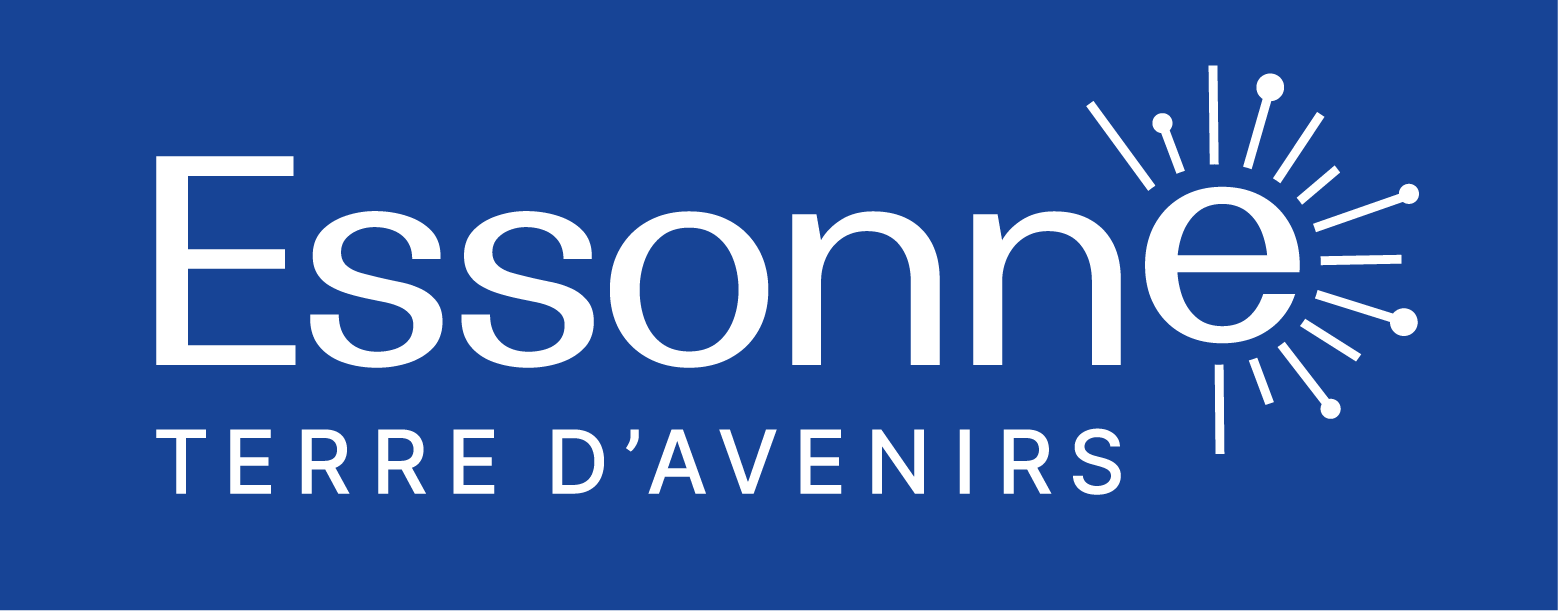 OBJECTIFSCet appel à projets vise à soutenir des projets d’ampleur départementale en faveur des habitants des 39 quartiers prioritaires de la ville (QPV). Les projets retenus par le Département devront répondre aux orientations de la politique départementale de cohésion sociale et de renouvellement urbain, mais également favoriser la collaboration avec les associations locales installées sur les quartiers concernés. Les actions retenues doivent favoriser l’innovation et l’accompagnement des territoires et des porteurs de projets autour d’enjeux de développement prioritaires partagés.BENEFICIAIRESLes bénéficiaires de cet appel à projets sont :Les associations (déclarées et immatriculées au répertoire SIRENE),Les organismes publics.CRITERES D’ELIGIBILITE DES PROJETSPour être éligible :Le projet doit s’adresser aux habitants des Quartiers Prioritaires de la VilleLe projet doit avoir un rayonnement départemental et toucher des habitants d’au moins 2 quartiers prioritaires essonniens situés sur au moins 2 intercommunalités. Le projet doit s’inscrire dans l’une des thématiques retenues par le Conseil départemental. L’éducation : encourager la persévérance scolaire, faciliter une orientation choisie par l’éducation à l’orientation et la stimulation de l’ambition, accompagner les parents dans leur rôle et la compréhension de l’institution scolaire.L’insertion vers l’emploi : lever les freins à l’emploi en remobilisant les publics et en accompagnant le développement des compétences pour l’accès à l’emploi, mobiliser les acteurs économiques pour l’insertion et l’emploi auprès des publics.Le lien social : favoriser l’inclusion sociale, notamment des personnes les plus isolées, promouvoir le civisme et les initiatives citoyennes.La prévention santé : informer et faire de la prévention, réaliser des actions de dépistage, sous couvert de détenir l’ensemble des autorisations nécessaires.La période de réalisation du projet doit être comprise entre la date de la demande et le 31/12/2024.NB : Le Conseil départemental souhaite plus particulièrement soutenir le développement d’actions de qualité visant :- l’acquisition et la maîtrise de la langue française pour l’insertion socioprofessionnelle,- la prévention du décrochage scolaire des collégiens.DESCRIPTION DU PROJET LE PORTEUR DE PROJETLE PROJET Indiquer les différentes sources de financement, y compris la subvention départementale demandée.INSTRUCTION ET SELECTION DES PROJETSL’instruction sera conduite par le service Politique de la ville du Conseil départemental de l’Essonne et pourra faire appel à des référents du Conseil départemental selon les thématiques développées. CRITERES DE SELECTIONL’évaluation des projets portera sur :la cohérence avec la stratégie départementale,le caractère innovant et différenciant du projet, que ce soit par des aspects technologiques ou non,la dimension partenariale,le rayonnement géographique,la rigueur du montage financier et les recours pertinents à d’autres sources de financements publics et privés,les retombées socio-économiques et l’impact en termes d’image.MODALITES DE FINANCEMENTS ET BILANLe projet pourra prétendre à un financement d’un montant minimum de 1 500 €. Afin d’être recevable, l’association devra justifier d’un co-financement. Le concours financier du Conseil départemental représentera au plus 50% du budget du projet.Une convention signée entre le Département et le porteur de projet fixera les modalités du subventionnement. Au terme de la période de réalisation du projet et au plus tard le 31 décembre 2024, le porteur de projet fournira le bilan de l’action ainsi que les pièces justificatives demandées dans un délai d’un mois soit au 31 janvier 2025 au plus tard.Si l’action n’avait pas été menée, ou qu’elle n’était pas conforme au projet, le Conseil départemental se réserve le droit de demander à l’association de lui restituer une partie ou la totalité de la subvention.COMMUNICATIONLe bénéficiaire de la subvention est tenu de mentionner la participation financière du Département. Il fait figurer les logos-types du Conseil départemental (téléchargeable sur le site www.essonne.fr et précédé de la mention « avec le concours financier de ») sur tous les documents d’information relatifs à l’objet de l’aide départementale.PIECES A JOINDRE A VOTRE DEMANDEPOUR TOUS :Le présent dossier dûment complété Le Relevé d’Identité Bancaire ou Postal ACTIF établi au nom de la structure porteuse du projet suivi de l’adresseLes devis détaillés conformément au budget prévisionnel du projetPOUR LES ASSOCIATIONS :PIECES OBLIGATOIRES À FOURNIR POUR TOUTE DEMANDELe budget prévisionnel 2024 de fonctionnement de la structure daté et signé par le Président et le TrésorierLes comptes annuels 2023 (bilan, compte de résultat, annexes) datés et signés par le Président et le TrésorierLe rapport d’activité 2023 daté et signé par le Président et le TrésorierNB : Les comptes annuels et le rapport d’activité pourront être transmis sous forme provisoire lors de la candidature mais devront être adressés une fois approuvés par l’assemblée générale avant le 31 mai 2024.Le procès-verbal de la dernière assemblée générale signé par le Président avec le bilan d’activitésUne attestation d’assurance (responsabilité civile et assurance des locaux)PIECES SUPPLEMENTAIRES A FOURNIR EN CAS DE 1ère DEMANDE AU CONSEIL DEPARTEMENTAL OU DE CHANGEMENT DE SITUATIONLe récépissé de déclaration à la Préfecture ou Sous-PréfectureLa copie de l’extrait de publication au Journal OfficielLes statuts signés par le PrésidentLa composition du Conseil d’administration et du Bureau avec nom et fonction des membres et coordonnées du PrésidentL’avis de situation au répertoire SIREN de l’INSEE :Chaque structure doit obligatoirement posséder un numéro à 14 chiffres pour recevoir une subvention du Département	Pour obtenir l’Avis de situation au répertoire SIREN de l’INSEE, se rendre sur :  
http://avis-situation-sirene.insee.frAdresse : INSEE CENTRE, 131 rue du Faubourg Bannier  45034 Orléans cedex 1 Tél. : 02.38.69.52.52       Site Internet : http://www.insee.frRECAPITULATIF DE LA PROCEDURE A SUIVRERenseignez votre dossier dans son ensemble (de préférence au format numérique) et réunissez les pièces jointes nécessaires.Envoyez votre dossier de candidature :► Soit par mail à geu-asso@cd-essonne.fr ou à geu-collectivite@cd-essonne.frSi vous choisissez ce mode d’envoi :N’utilisez pas d’espace de stockage (vos dossiers ne seront pas récupérés).Compressez au maximum vos documents afin de les envoyer en un minimum d’envois.Inscrivez dans l’objet de votre mail, l’intitulé : AAP AD 2024 + NOM DE VOTRE ASSOCIATION► Soit par courrier à l’attention de : Monsieur le Président du Conseil départemental de l’Essonne
Direction de la citoyenneté, de la jeunesse et de la vie associativeOU Direction de l’animation territoriale, de l’attractivité et des contrats
Hôtel du Département, Boulevard de France
91012 EVRY CEDEXAttention, utilisez un seul et unique mode d’envoi.Les candidats peuvent demander des compléments d’informations auprès du service Politique de la ville : politiquedelaville@cd-essonne.fr ou au 01.60.91.34.92Les documents suivants sont des modèles de budget prévisionnel et de compte de résultat 
(à remplir uniquement par les structures ne possédant pas ses propres modèles).Structure porteuse du projetStatut du porteur de projet Association 1901 Etablissement publicPersonne responsable du projetCivilité : Mme  M [cocher la case correspondante]Nom :Prénom :Fonction : Téléphone : Courriel :Intitulé du projetThématiques au titre desquelles le projet est proposé 
EducationInsertion vers l’emploi Lien social Prévention santéPOURQUOI ? Diagnostic sur lequel le porteur de projet s’appuie pour proposer ce projet Objectifs généraux du projet QUOI ?
Description du projetType de projetActions prévuesObjectifs précis par actionCOMMENT ? 
Moyens mis en œuvre 
(humains, techniques, matériels et financiers) Moyens humains :Moyens techniques :Moyens matériels :Moyens financiers :QUI ? Publics ciblésAVEC QUI ? 
Description des partenariats(modalités, rôle et implication des partenaires sur le projet)Hors partenaires financiersOÙ ? 
Zone géographique ou territoire de réalisation du projet 
(communes, intercommunalités concernées)QUAND ?
Date de mise en œuvre et calendrier prévisionnel détaillé de l’actionRESULTATS ATTENDUSMéthode d’évaluation envisagée et indicateurs choisis 
BUDGET PREVISIONNEL DU PROJET 
BUDGET PREVISIONNEL DU PROJET 
BUDGET PREVISIONNEL DU PROJET 
BUDGET PREVISIONNEL DU PROJET 
DEPENSESPrévision en eurosRECETTESPrévision en euros60 - Achats70 - Ventes de produits finis, prestations de servicesAchats d'études et de prestations de servicesMarchandisesAchats non stockés de matières et fournitures (alimentation…) Prestations de servicesFournitures non stockables (eau, énergie)Produits des activités annexes Fournitures administratives74 - Subventions d'exploitationFournitures d'entretien et de petit équipementEtat (à détailler)Autres fournitures61 - Services extérieursSous-traitance généraleRégion (à détailler)Locations mobilières et immobilièresEntretien et réparationDépartement (à détailler)AssurancesDocumentationCommune (s)DiversIntercommunalité(s)Formations62 - Autres services extérieursOrganismes sociauxRémunérations intermédiaires et honorairesPublicité, publicationsDéplacements, missions et réceptionsFonds européensFrais postaux et télécommunicationServices bancairesAgence de service et de paiement (ex. : CNASEA emplois aidés)DiversAutres établissements publics 63 - Impôts et taxesAides privéesImpôts et taxes sur rémunérationsAutre impôts et taxes64 - Charges de personnel75 - Autres produits de gestion couranteRémunération du personnelCotisationsCharges socialesAutresAutres charges de personnel76 - Produits financiers65 - Autres charges de gestion Courante77 - Produits exceptionnels66 - Charges financièresSur opérations de gestion67 - Charges exceptionnellesSur exercices antérieurs68 - Dotations aux amortissements, provisions et engagements78 - Reprise sur amortissements, provisions et fonds dédiésTOTAL DES CHARGES TOTAL DES PRODUITS 86 - Emploi des contributions volontaires en nature 87 - Contributions volontaires en natureSecours en natureBénévolatMise à disposition gratuite des biens et prestationsPrestations en naturePersonnes bénévolesDons en natureTOTAL DES CHARGESTOTAL DES PRODUITSExcédent €Perte de l’exercice €Fonds de réserve de l’association€ €Pour être recevable, votre demande de subvention doit impérativement être accompagnée des pièces suivantes ; si tel n’est pas le cas, la demande ne sera pas instruitePour les associationsRENSEIGNEMENTS CONCERNANT LES RESSOURCES HUMAINESPour les associationsRENSEIGNEMENTS CONCERNANT LES RESSOURCES HUMAINES(1) Personne contribuant régulièrement à l’activité de votre structure de manière non rémunérée.(2) Personne non adhérente qui bénéficie de votre activité (ex : spectateur de votre prestation de fin d’année).
(3) Les ETPT correspondent aux effectifs physiques pondérés par la quotité de travail. A titre d’exemple, un salarié en CDI dont la quotité de travail est de 80% sur toute l’année correspond à 0,8 ETPT, un salarié en CDD de 3 mois, travaillant à 80% correspond à 0,8x3/12 soit 0,2 ETPT.(1) Personne contribuant régulièrement à l’activité de votre structure de manière non rémunérée.(2) Personne non adhérente qui bénéficie de votre activité (ex : spectateur de votre prestation de fin d’année).
(3) Les ETPT correspondent aux effectifs physiques pondérés par la quotité de travail. A titre d’exemple, un salarié en CDI dont la quotité de travail est de 80% sur toute l’année correspond à 0,8 ETPT, un salarié en CDD de 3 mois, travaillant à 80% correspond à 0,8x3/12 soit 0,2 ETPT.Montant annuel de l’adhésion : ---------- €Montant en cas de tarification spéciale :---------- €ATTESTATION SUR L’HONNEURJe, soussigné(e) 	                                                                  , représentant légal de la structure, certifie : Que la structure est régulièrement déclarée à la Préfecture et qu’elle est en règle au regard de l’ensemble des déclarations sociales et fiscales ainsi que des cotisations et paiements correspondants, Exactes et sincères les informations du présent dossier, notamment la mention de l’ensemble des demandes de subvention déposé auprès d’autres financeurs publics ainsi que l’approbation du budget par les instances statutaires. J’ai pris connaissance de l’article L 1611.4 du Code Général des Collectivités Territoriales qui donne au Conseil départemental un pouvoir de contrôle sur l’association et du texte de la loi du 6 février 1992 qui fixe les conditions d’une publication des comptes en annexe du compte administratif du Conseil départemental. Que l’association souscrit au contrat d’engagement républicain annexé au décret pris pour l’application de l’article 10-1 de la loi n° 2000-321 du 12 avril 2000 relative aux droits des citoyens dans leurs relations avec les administrations, et qu’un exemplaire signé pourra être adressé au Conseil départemental à sa demande.Fait, à 	                            le     /    /         .Signature :BUDGET PREVISIONNEL DE LA STRUCTURE 
ANNEE _____________BUDGET PREVISIONNEL DE LA STRUCTURE 
ANNEE _____________BUDGET PREVISIONNEL DE LA STRUCTURE 
ANNEE _____________BUDGET PREVISIONNEL DE LA STRUCTURE 
ANNEE _____________DEPENSESPrévision en eurosRECETTESPrévision en euros60 - Achats70 - Ventes de produits finis, prestations de servicesAchats d'études et de prestations de servicesMarchandisesAchats non stockés de matières et fournitures (alimentation…) Prestations de servicesFournitures non stockables (eau, énergie)Produits des activités annexes Fournitures administratives74 - Subventions d'exploitationFournitures d'entretien et de petit équipementEtat (à détailler)Autres fournitures61 - Services extérieursSous-traitance généraleRégion (à détailler)Locations mobilières et immobilièresEntretien et réparationDépartement (à détailler)AssurancesDocumentationCommune (s)DiversIntercommunalité(s)Formations62 - Autres services extérieursOrganismes sociauxRémunérations intermédiaires et honorairesPublicité, publicationsDéplacements, missions et réceptionsFonds européensFrais postaux et télécommunicationServices bancairesAgence de service et de paiement (ex. : CNASEA emplois aidés)DiversAutres établissements publics 63 - Impôts et taxesAides privéesImpôts et taxes sur rémunérationsAutre impôts et taxes64 - Charges de personnel75 - Autres produits de gestion couranteRémunération du personnelCotisationsCharges socialesAutresAutres charges de personnel76 - Produits financiers65 - Autres charges de gestion Courante77 - Produits exceptionnels66 - Charges financièresSur opérations de gestion67 - Charges exceptionnellesSur exercices antérieurs68 - Dotations aux amortissements, provisions et engagements78 - Reprise sur amortissements, provisions et fonds dédiésTOTAL DES CHARGES TOTAL DES PRODUITS 86 - Emploi des contributions volontaires en nature 87 - Contributions volontaires en natureSecours en natureBénévolatMise à disposition gratuite des biens et prestationsPrestations en naturePersonnes bénévolesDons en natureTOTAL DES CHARGESTOTAL DES PRODUITSExcédent €Perte de l’exercice €Fonds de réserve de l’association€ €COMPTE DE RESULTAT DE LA STRUCTURE 
ANNEE _____________COMPTE DE RESULTAT DE LA STRUCTURE 
ANNEE _____________COMPTE DE RESULTAT DE LA STRUCTURE 
ANNEE _____________COMPTE DE RESULTAT DE LA STRUCTURE 
ANNEE _____________DEPENSESPrévision en eurosRECETTESPrévision en euros60 - Achats70 - Ventes de produits finis, prestations de servicesAchats d'études et de prestations de servicesMarchandisesAchats non stockés de matières et fournitures (alimentation…) Prestations de servicesFournitures non stockables (eau, énergie)Produits des activités annexes Fournitures administratives74 - Subventions d'exploitationFournitures d'entretien et de petit équipementEtat (à détailler)Autres fournitures61 - Services extérieursSous-traitance généraleRégion (à détailler)Locations mobilières et immobilièresEntretien et réparationDépartement (à détailler)AssurancesDocumentationCommune (s)DiversIntercommunalité(s)Formations62 - Autres services extérieursOrganismes sociauxRémunérations intermédiaires et honorairesPublicité, publicationsDéplacements, missions et réceptionsFonds européensFrais postaux et télécommunicationServices bancairesAgence de service et de paiement (ex CNASEA emplois aidés)DiversAutres établissements publics 63 - Impôts et taxesAides privéesImpôts et taxes sur rémunérationsAutre impôts et taxes64 - Charges de personnel75 - Autres produits de gestion couranteRémunération du personnelCotisationsCharges socialesAutresAutres charges de personnel76 - Produits financiers65 - Autres charges de gestion Courante77 - Produits exceptionnels66 - Charges financièresSur opérations de gestion67 - Charges exceptionnellesSur exercices antérieurs68 - Dotations aux amortissements, provisions et engagements78 - Reprise sur amortissements, provisions et fonds dédiésTOTAL DES CHARGES TOTAL DES PRODUITS 86 - Emploi des contributions volontaires en nature 87 - Contributions volontaires en natureSecours en natureBénévolatMise à disposition gratuite des biens et prestationsPrestations en naturePersonnes bénévolesDons en natureTOTAL DES CHARGESTOTAL DES PRODUITSExcédent €Perte de l’exercice €Fonds de réserve de l’association€ €